Phương pháp STEAM là phương pháp giảng dạy tích hợp nhằm trang bị đầy đủ kiến thức và kỹ năng liên quan đến 5 lĩnh vực là Science (Khoa học), Technology (Công nghệ), Engineering (Kỹ thuật), Art (Nghệ thuật), Mathematics (Toán học) cho học sinh mầm non. Nói cách khách, phương pháp STEAM là sự kết hợp giữa phát triển kỹ năng nghệ thuật Art với phương pháp STEM.Phương pháp dạy học STEAM theo quan điểm “ Lấy trẻ làm trung tâm, “ phát huy tính tích cực của trẻ trong hoạt động . Giáo viên là người tổ chức hướng dẫn, tạo cơ  hội cho trẻ hoạt động Những lợi ích phương pháp STEAM mang đến cho trẻ mầm non:Steam cho trẻ cơ hội học tập và trải nghiệm Khuyến khích trẻ khám phá tìm tòiPhát huy năng lực tư duy sáng tạo, tư duy logic và khả năng giải quyết vấn đềCó cơ hội ứng dụng kiến thức và kỹ năng vào thực tế để tạo ra các sản phẩm có nghĩaKhơi dậy niềm yêu thích của trẻ, là tiền đề thuận lợi cho các bậc học sauVới những lợi ích đó các cô  giáo  trường mầm non Thạch Bàn luôn tạo cơ hội cho các bạn nhỏ có được cơ hội học tập trải nghiệm tại phòng Steam của trường . Các góc chơi tròng phòng STEAM được chia theo 5 lĩnh vực , chia thành 5 khu ở mỗi khu lại có rất nhiều đồ dùng để khi về góc trẻ có thể tự phát huy tính tự lập và sáng tạo, khả năng tư duy logic trong hoạt động . Hàng tuần, các bạn thường xuyên được lên phòng Steem để vui chơi và học tập. Sau đây là một số hình ảnh hoạt động phòng Steam của các  bé 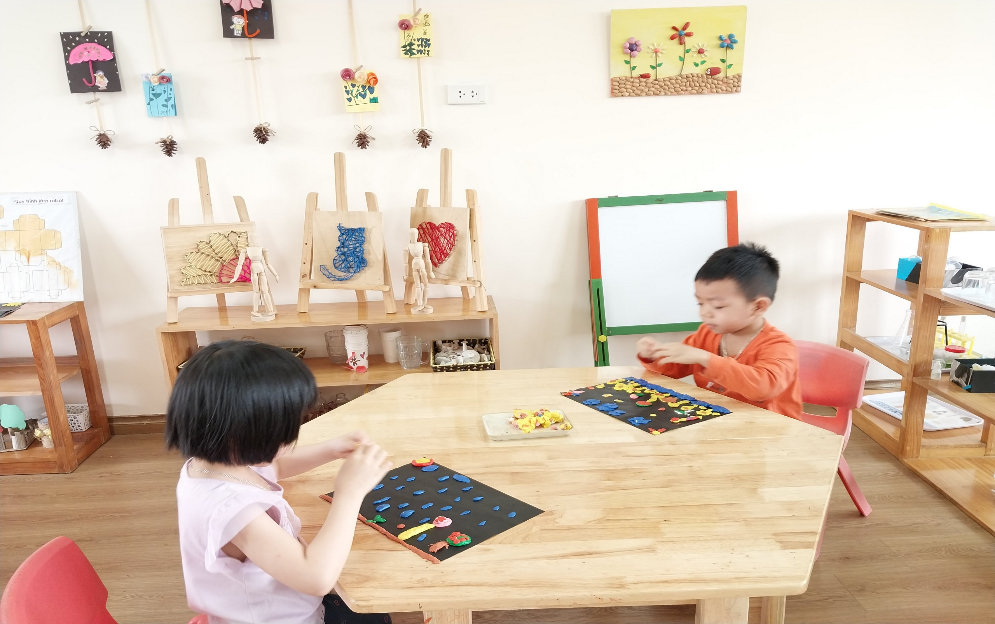 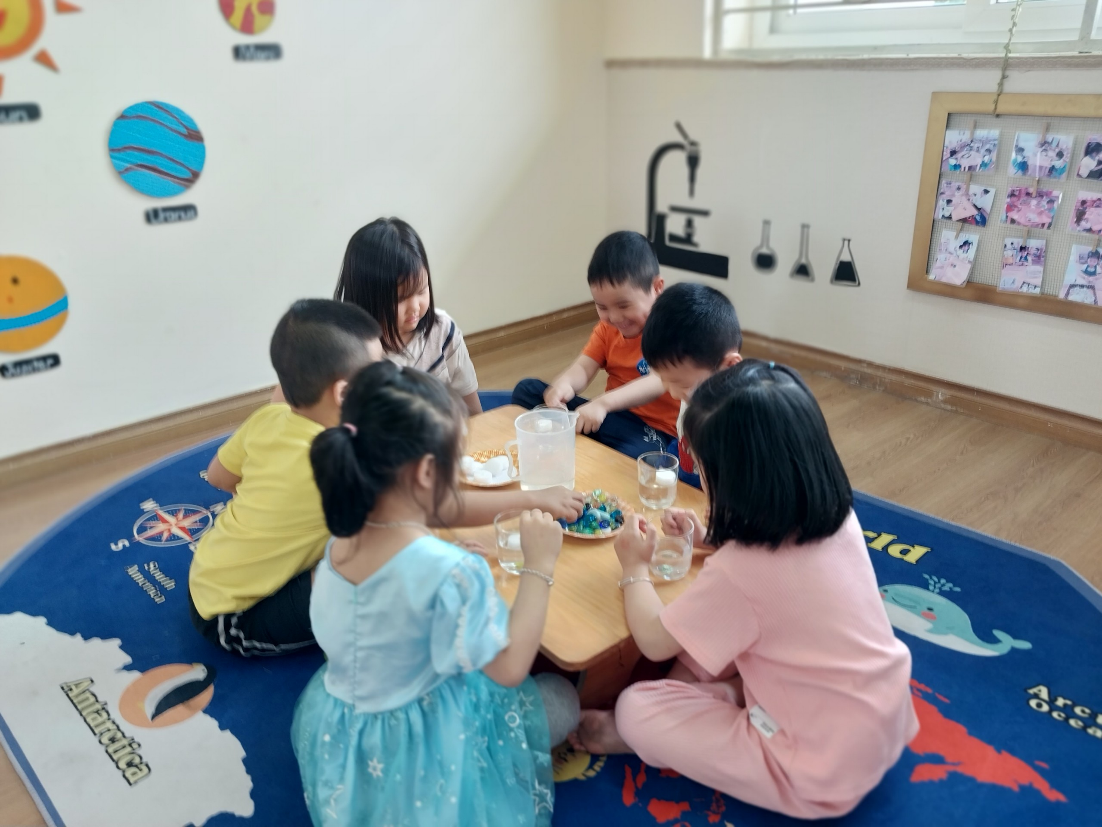 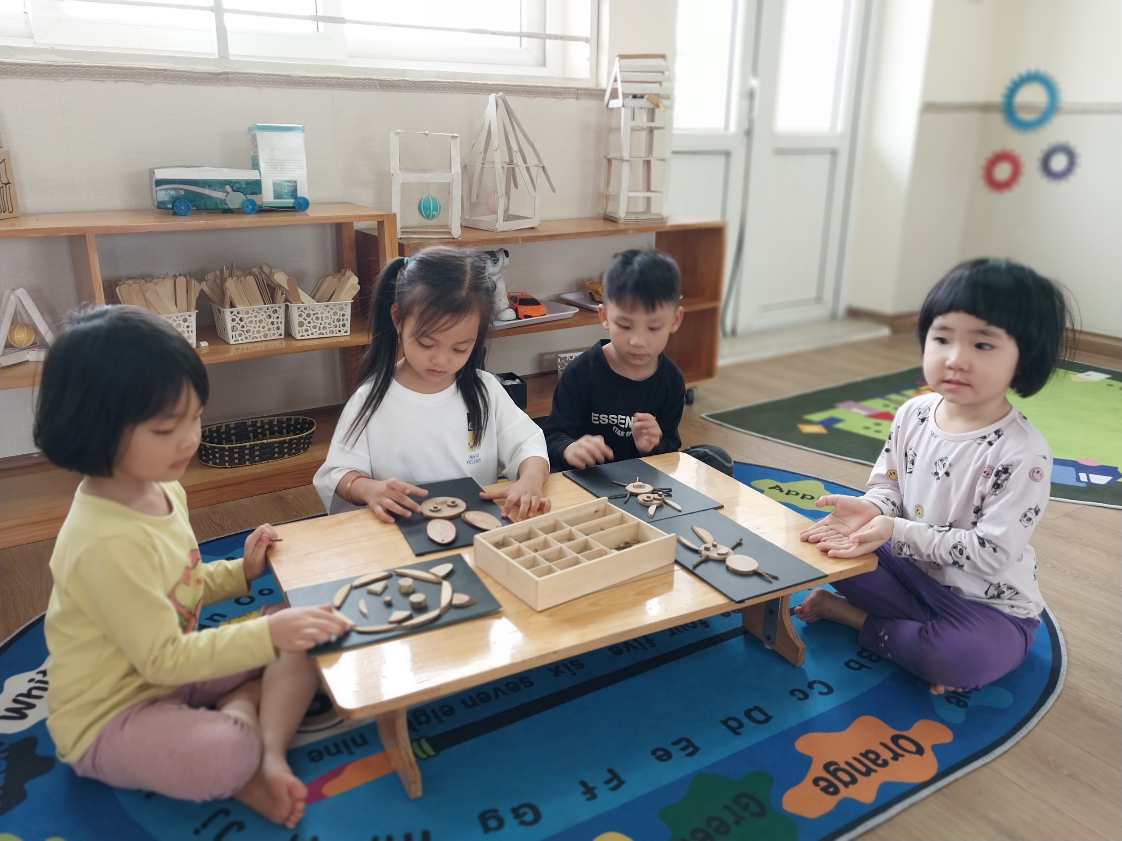 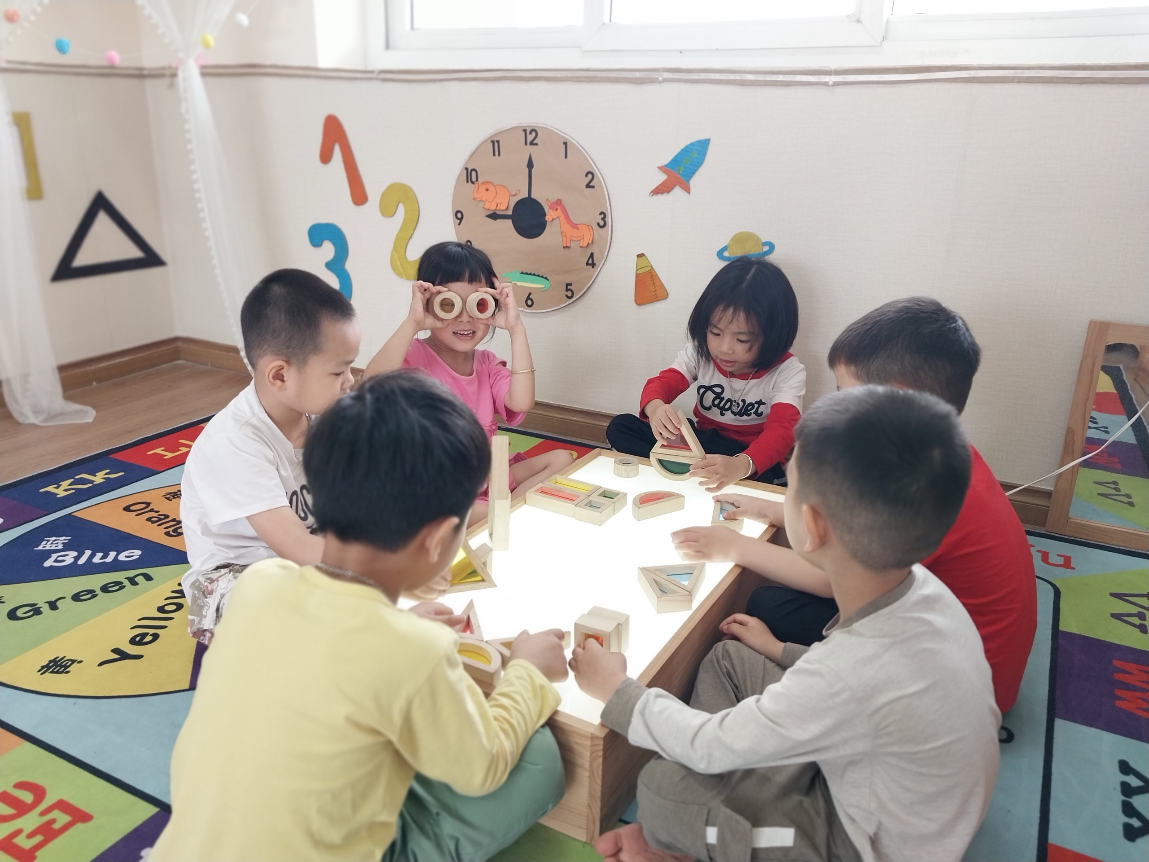 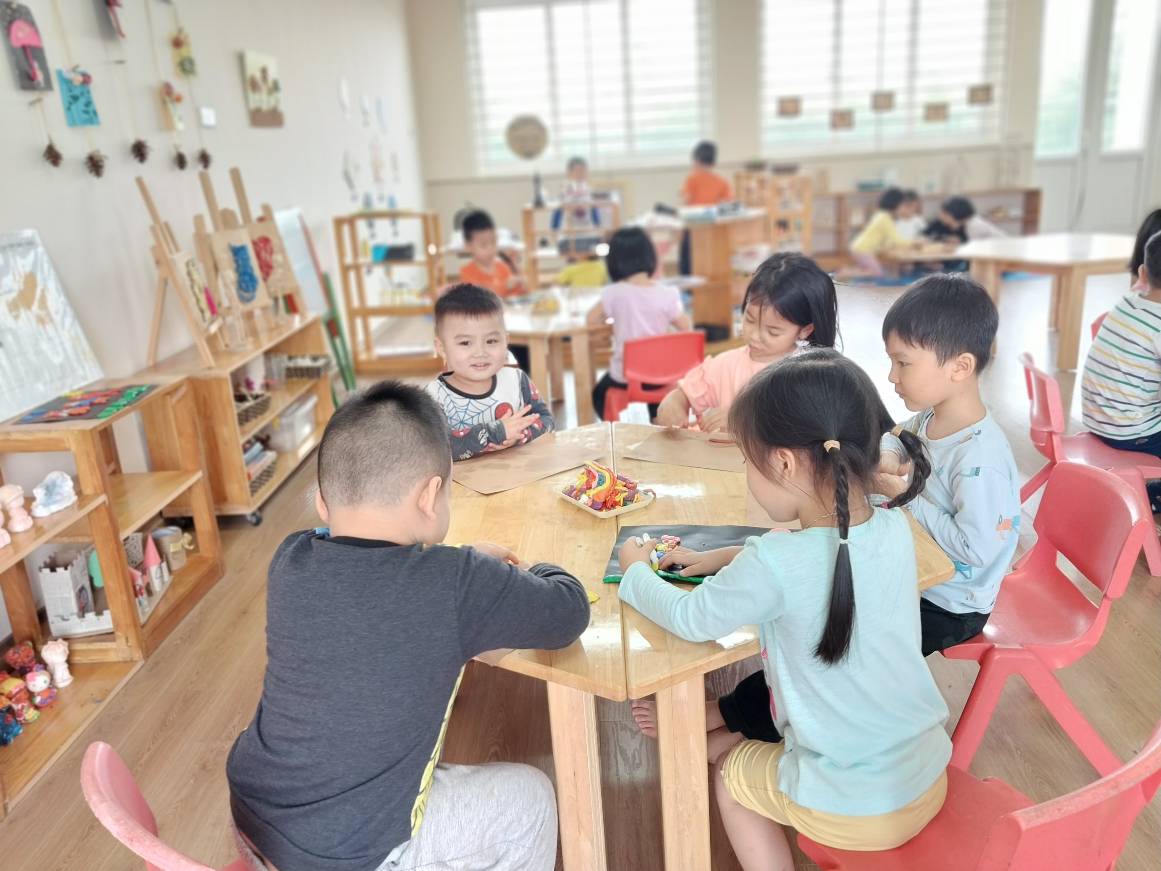 